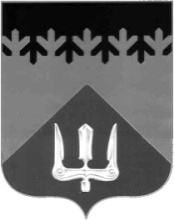 СОВЕТ ДЕПУТАТОВВОЛХОВСКОГО МУНИЦИПАЛЬНОГО РАЙОНА ЛЕНИНГРАДСКОЙ ОБЛАСТИРЕШЕНИЕот  20  декабря  2017  года                                                                            №  105Об утверждении наименования и стоимости платной услуги, оказываемой МОБУ «Волховская городскаягимназия № 3 имени Героя Советского Союза Александра Лукьянова» сверхустановленных государственными образовательными стандартамиНа основании подпункта 4 пункта 2 статьи 6 Устава Волховского муниципального района Совет депутатов Волховского муниципального района Ленинградской области решил:1. Утвердить следующее наименование и стоимость платной услуги,  оказываемой МОБУ «Волховская городская гимназия № 3 имени Героя Советского Союза Александра Лукьянова» сверхустановленных государственными образовательными стандартами:2. Настоящее решение вступает в силу на следующий день после его официального опубликования в газете «Волховские огни».3. Контроль за исполнением решения возложить на постоянные депутатские  комиссии по бюджету, налогам и экономическим вопросам, по социальным вопросам.  Глава Волховского муниципального районаЛенинградской области                                                                         Иванов В.Д.                                                    № п/пНаименованиеЕдиница            измеренияСтоимость, рублей1.Спецкурс «Педагогическое сопровождение обучающихся 1-4 классов в малых группах»Ежемесячно(62 академических часа в месяц)1 264,00